Le jeu du MalentenduDans ce jeu , vous aurez besoin de deux personnes, assises dos à dos. La personne A reçoit un objet et doit le décrire à la personne B (sans dire explicitement de quel objet il s'agit). La personne B doit ensuite le dessiner en se basant sur les descriptions de la personne A.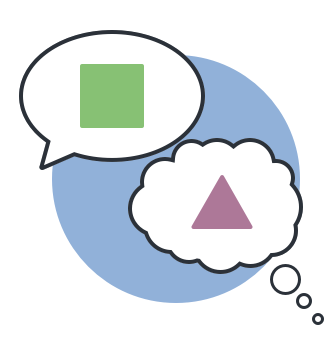 Le jeu du Malentendu favorise la communication créative. Trouver des moyens créatifs de communiquer malgré les obstacles génère des compétences en résolution de problèmes. Aucune communication ne sera jamais exactement la même et il vous faudra un brin de créativité pour assurer une communication efficace à chaque fois.Ce jeu peut être adapté à des groupes plus importants en jouant en équipe de deux. Il peut alors y avoir une compétition pour savoir qui a fait le dessin le plus détaillé.